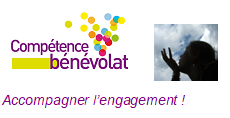 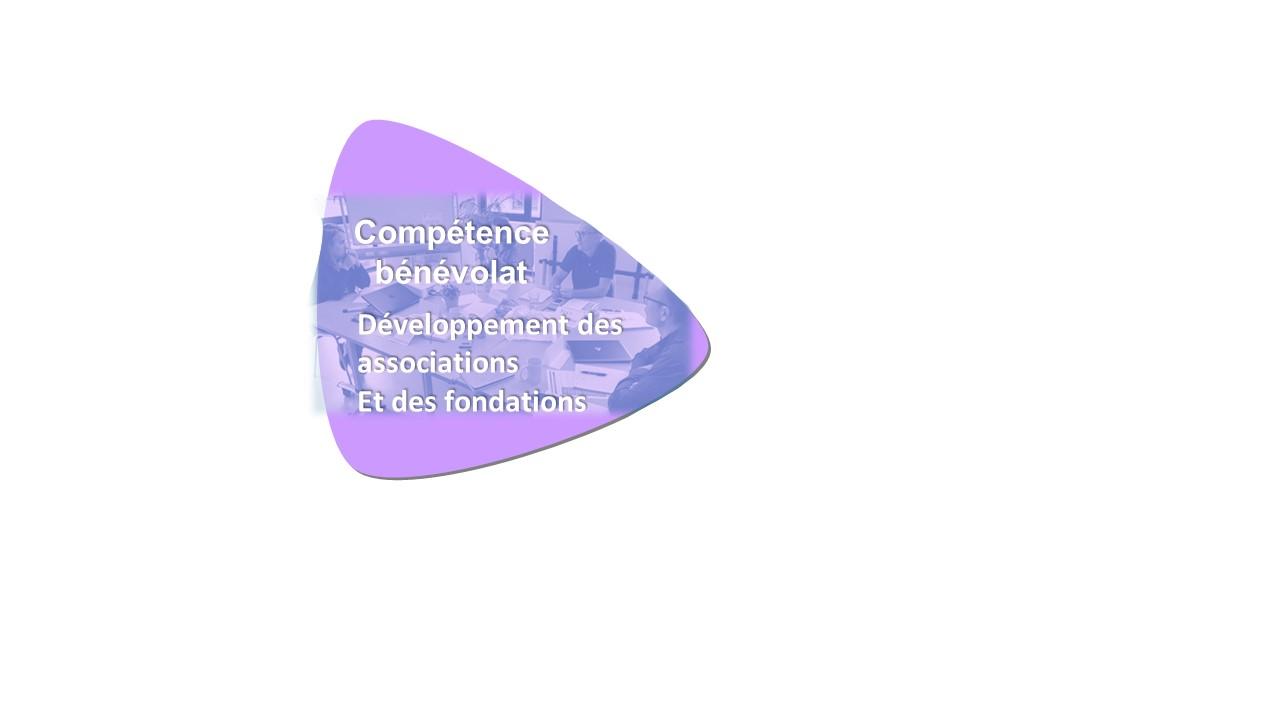 Compétence bénévolat soutient depuis 10 ans en Franceles citoyens et acteurs engagés à structurer leurs initiatives au service du bien commun.Pour pouvoir agir sur le pouvoir d’agir !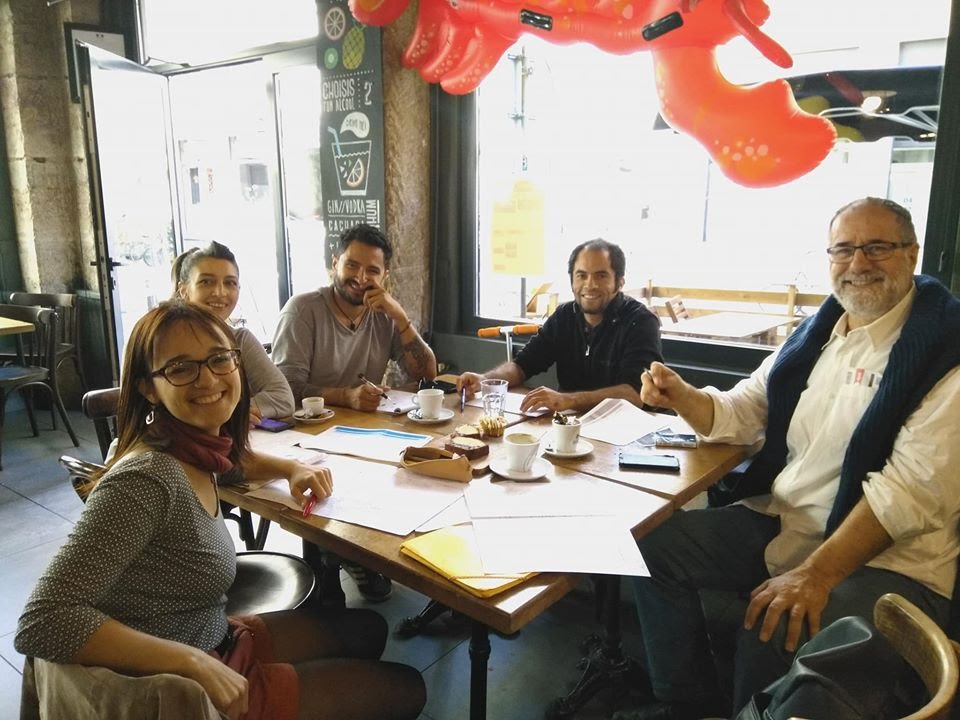 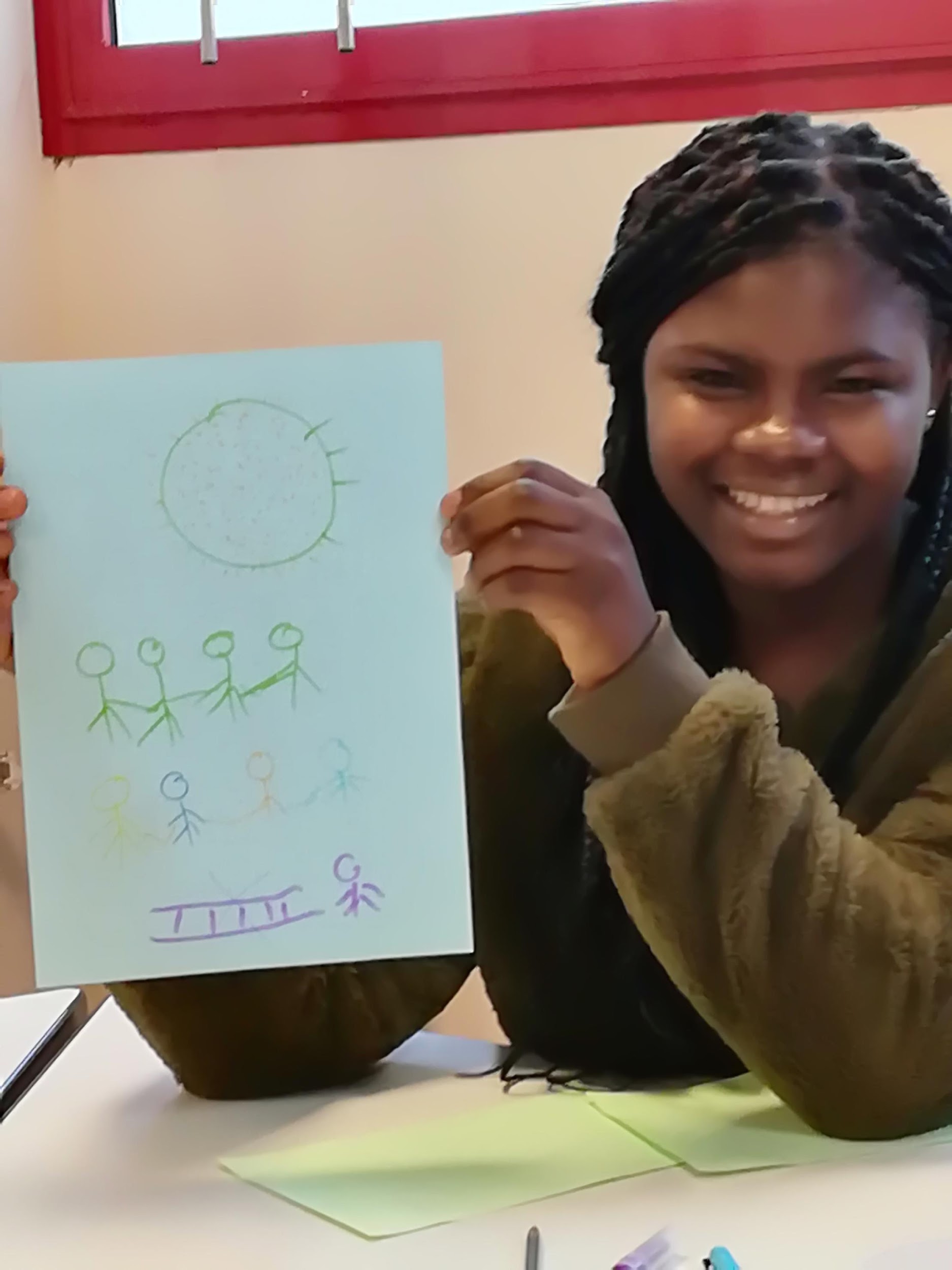 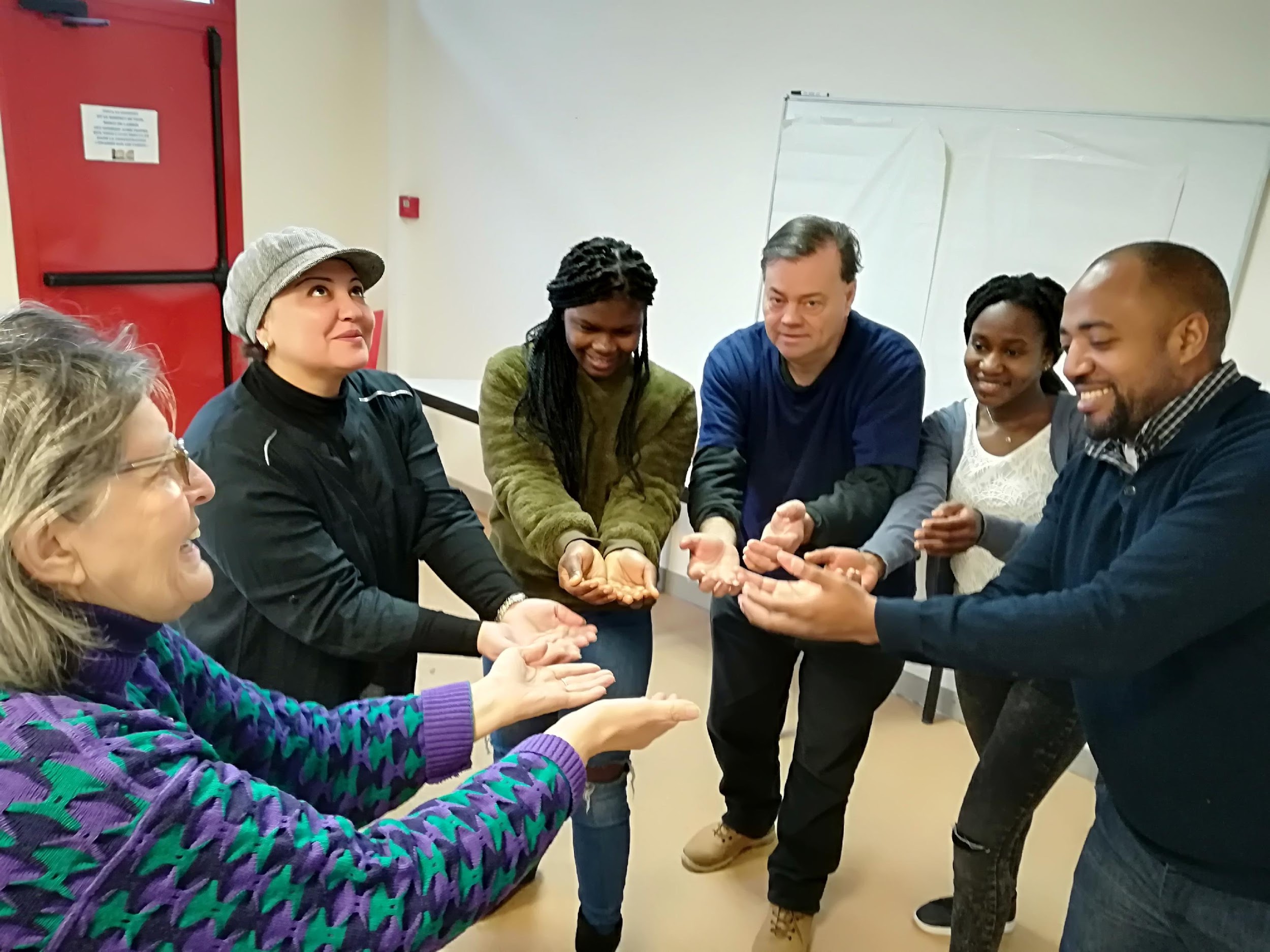 - Repenser collectivement vos fondamentaux associatifs (ou de fondations)- Elaborer un plan stratégique de développement à moyen terme- Soutenir les administrateurs- Revisiter son mode de ‘’gouvernance’’- Faire vivre le réseau associatif- Avoir une vraie stratégie de développement et gestion du bénévolat- Se doter d’une politique de communication externe- Redéployer ses partenariats stratégiques- Coopérer entre structures de l’ESS- Faire évoluer ses statuts.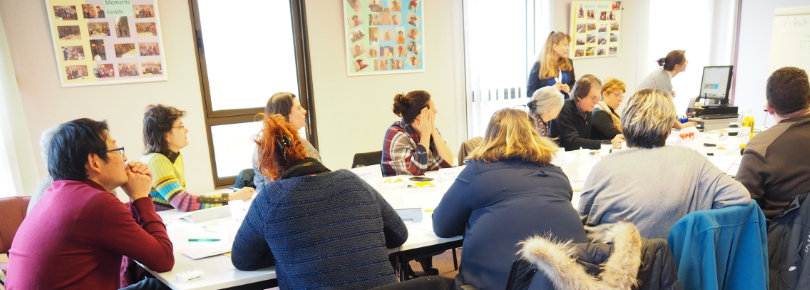 Une vision globale du développement de structureDes méthodes participatives10 ans d’expérience de consulting auprès d’acteurs engagés (en Europe et au Maghreb)Vous aider à faire vivre l’engagement et l’action solidaire de tous.Pas de copié-collé, ne faire que du sur-mesureFaire vivre l’intelligence collectiveLa raison d’être de la structure comme fil rougeJeunes pour le Monde a eu une équipe fédérée autour d’une vision stratégique partagéeAction contre la Faim a pu rapidement auditer sa stratégie globale du bénévolat et en tirer des pistes d’actionLa MJC d’Annecy a eu une équipe outillée pour le changement culturel lié à l’agrément Centre     social et apte à collecter des paroles de leaders locaux, avec un dossier attractif pour la CAFPro Mont-Blanc a élaboré sa stratégie globale avec un plan d’action partagé établiFrance Nature Environnement 74 a réactualisé son projet fédéralLe théâtre clermontois de la Baie des Singes a refédéré son équipe sur un projet de fond      ActualiséLe Centre social Bonnefoi à Lyon a fait auditer son accueil et redéfini sa politique de communication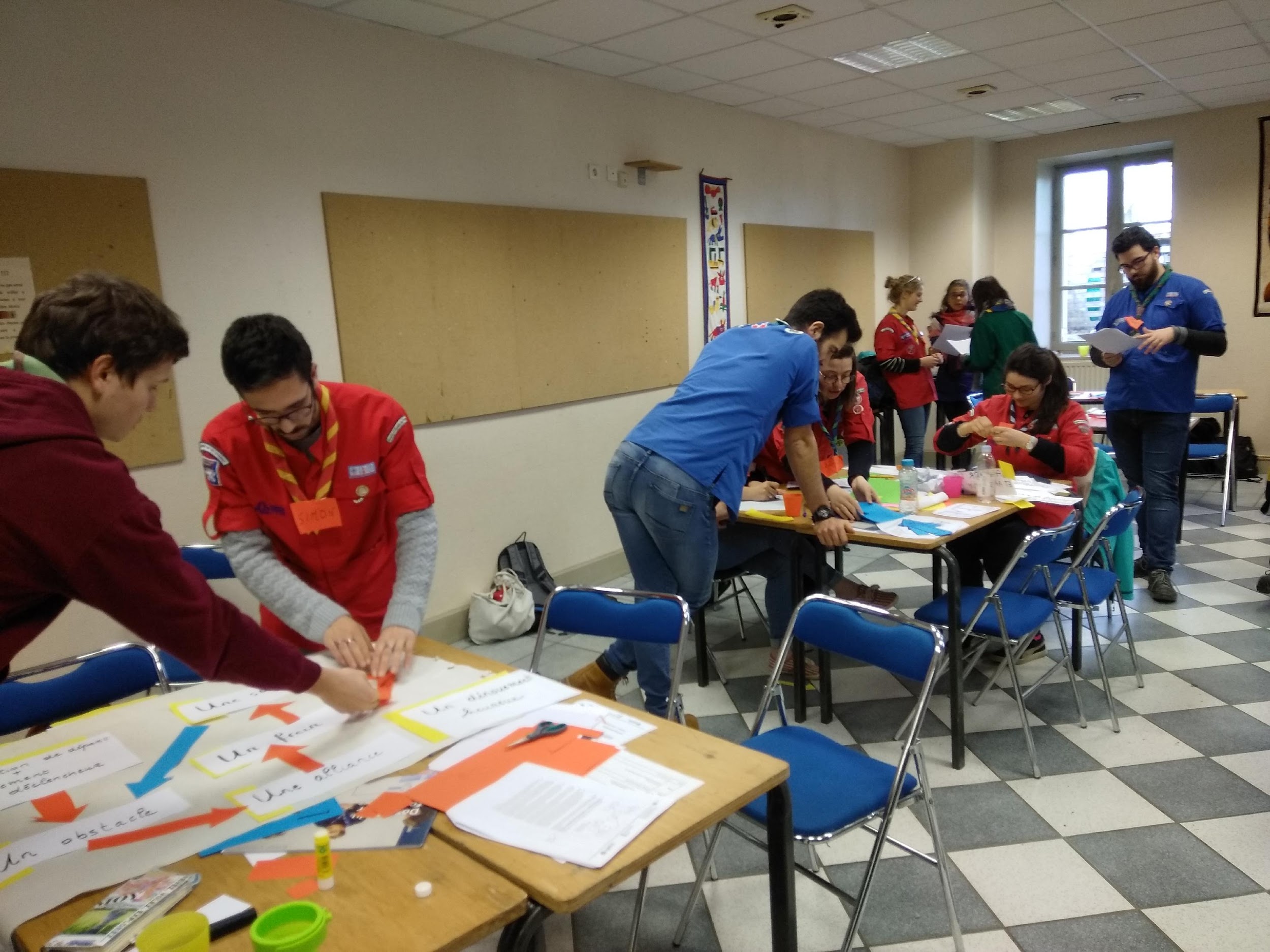 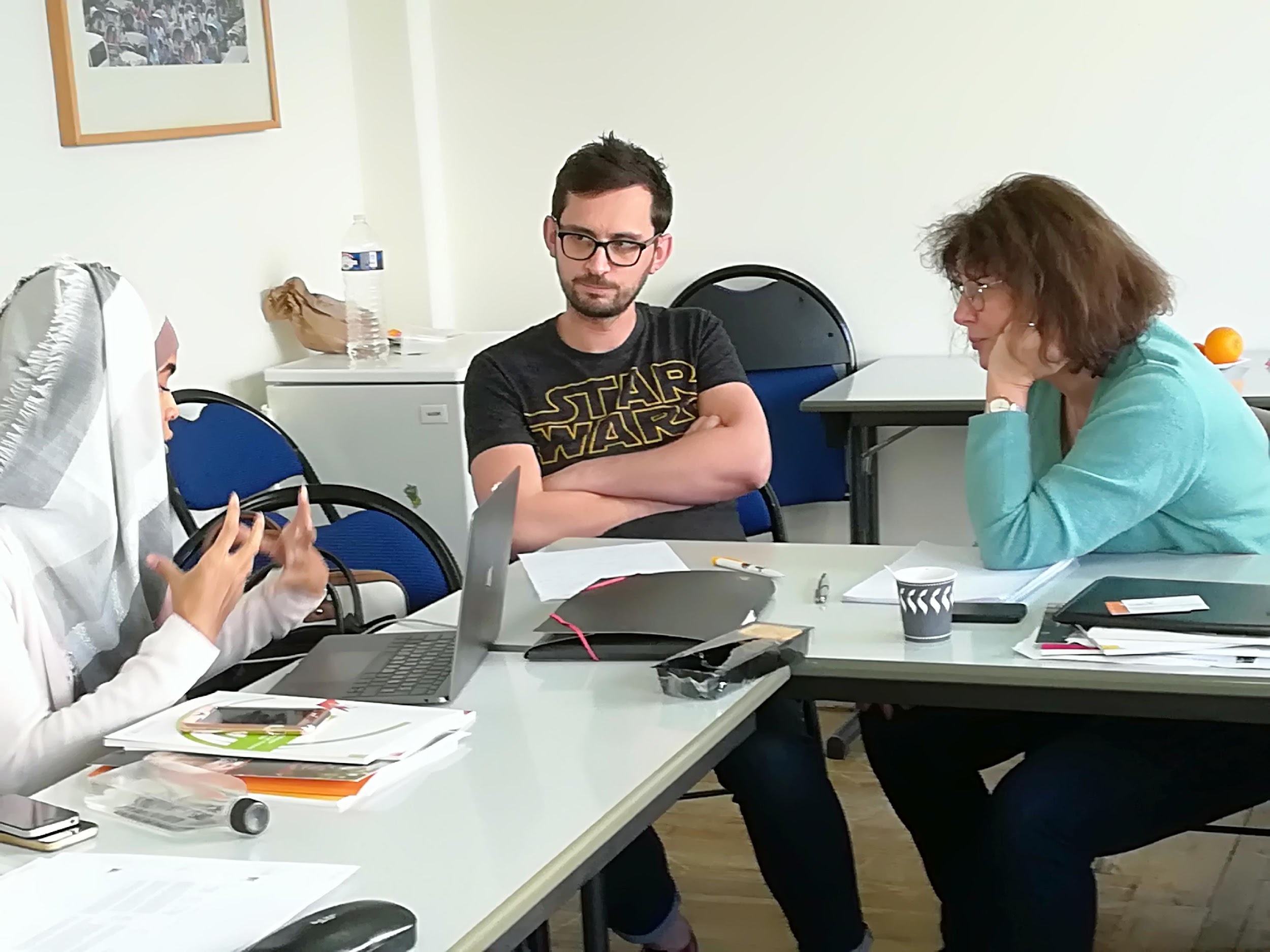 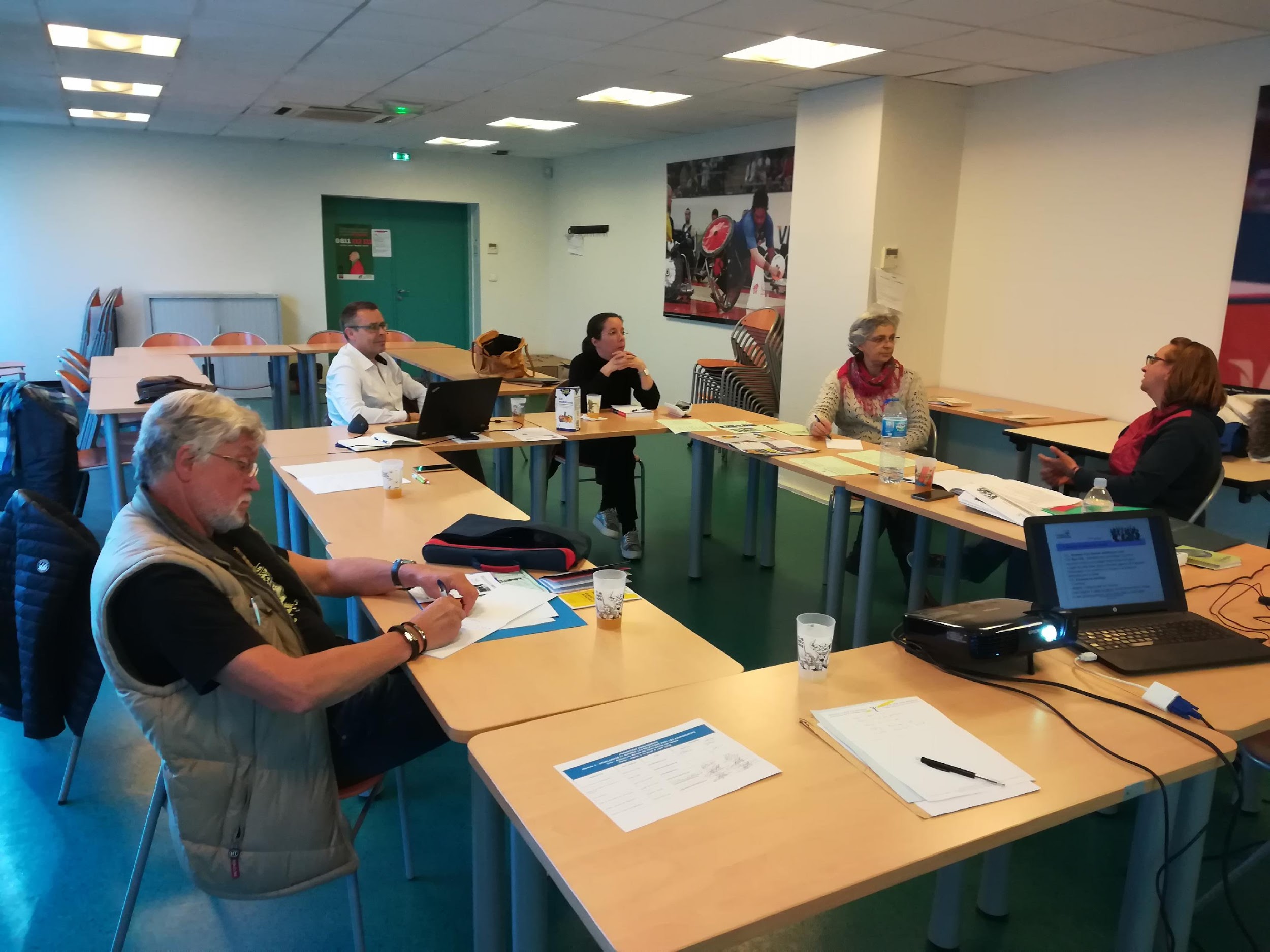 L’Association Nationale des Apprentis de France s’est dotée d’une stratégie globaleAccustica (promotion de la culture scientifique) a redéfini sa stratégie globale, avec un accompagnement de sa directriceL’association VRAC (domaine alimentaire) a bénéficié d’une évaluation globale de son projetLa Fondation de France Centre-Est a pu faire accompagner en Isère des ‘’porteurs d‘idée’’ transformés en porteurs de projetPartenaire officiel d’OpenAsso.                      De nombreux consultants qui peuvent aussi vous aider.Membres d’une scop de 140 entrepreneurs.  Membre bénévole expert de Recherches et SolidaritésEnseignant.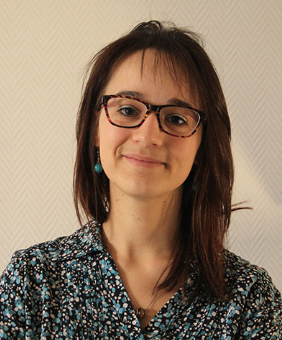 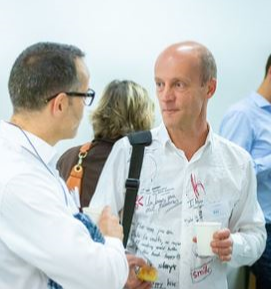 